        World Cat Fedaration (WCF)          ЗАЯВКА НА ВЫСТАВКУ 30-31.03.2024 г.Владелец кошки (ФИО) /Страна, Домашний адрес / Членство в клубеНаименование питомника /E-mail, Телефон /Титул - кличка кошки/Код породы и окраса/Племенной номер/номер родословной  или метрики-Дата рождения/Пол (мужск-женск-кастрат)/Заводчик, Страна/Отец - Титул - кличка /Код породы и окраса/Племенной номер/Мать -  Титул - кличка /Код породы и окраса/ Племенной номер/Выставочный класс/титул  и количество экспертизПодтверждаю достоверность вышеуказанных данных, что я ознакомлен и буду соблюдать правила и условия участия в выставке.  Дата                                                                   ФИО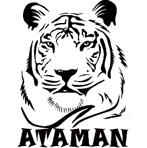 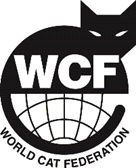 